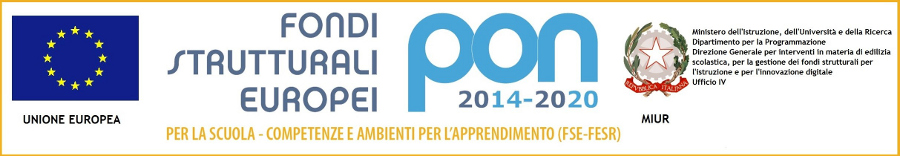 Istituto Comprensivo Curtatonedi Scuola dell’infanzia, primaria e secondaria di 1°grado       46010 BUSCOLDO (MN) – via Maggiolini, 6    037648097  fax 0376411154 mnic812006@istruzione.it    mnic812006@pec.istruzione.it   http://comprensivodicurtatone.edu.it/CONTRATTO DI PRESTAZIONE D’OPERA  PROFESSIONALEtraL’Istituto Comprensivo di Curtatone con sede in via  Maggiolini 6 fraz. Buscoldo Curtatone (MN) (C.F. 93034760202) nella persona della dott.ssa Cerri Lorenza  Dirigente Scolasticael’Esperta  Magistrelli Monica     CF MGSMNC79D41H143VV I S T Il’art. 40 della legge del 27/12/97 n. 449 che consente la stipulazione di contratti di prestazioni d’opera con esperti per particolari attività,l’art. 14, comma 3, del Regolamento in materia di autonomia scolastica approvato con DPR 8/3/99  n. 275;Visto il   D.I. 129/2018;l’art. 19 della legge 328/2000;il PTOF approvato dal CDI in data 30/10/2019 delibera N. 38 e le relative progettualità in esso contenuteVisto il bando di reclutamento per esperti esterni prot. 7486 del 26/11/2019;Visto il decreto di affidamento definitivo dell’incarico a svolgere il progetto denominato “Spazio Confronto”  - Sportello di consulenza psicologica rivolta ai docenti e alle classi della scuola secondaria di primo grado, delle scuole primarie  e dell’infanzia dell’Istituto prot. 8081 del 12/12/2019si conviene e si stipulail presente contratto di prestazione d’opera professionale, valevole per il periodo compreso dal 07- 01- 2020 al 08-06-2020 per la realizzazione del progetto “Spazio Confronto”	Art.  1 - Considerato che non esistono professionalità interne specifiche per la precipua attività richiesta dal progetto, la d.ssa Magistrelli Monica è stata individuata quale esperta e si impegna a prestare  la propria opera  consistente nello svolgimento di :85 ore di consulenza psicologica al costo orario € 35,00-  	Art.  2 - L’Istituzione Scolastica, a fronte dell’attività svolta dott.ssa Magistrelli Monica , si impegna a corrispondere il compenso di € 2.975,00 (duemilanovecentosettantacinque/00)  comprensivi di oneri . Il compenso sarà liquidato entro 30 giorni dal termine della prestazione, previa presentazione di fattura elettronica con Codice Ufficio  UFHQ33  -  CIG esente  e relazione finale dell’attività svolta con dettaglio delle ore effettuate	Art. 3 – Il presente contratto non dà luogo a trattamento previdenziale ed assistenziale né a trattamento di fine rapporto. 	Art. 4 - Per l'attività svolta e la presenza nei locali della scuola, l'esperta è assicurato dalla polizza responsabilità civile già stipulata dalla scuola per l'a.s. 2019/20.Art.5 - L’Istituto Comprensivo si riserva la facoltà di risolvere, in qualsiasi momento, il presente contratto, qualora a suo insindacabile giudizio l’attività non sia svolta in modo proficuo in relazione agli obiettivi prefissati: in tal caso spetterà alla dott.ssa Magistrelli Monica una frazione di compenso proporzionale alle ore di attività effettivamente svolte;Art.6 - Quanto non espressamente previsto dal presente contratto è regolato dagli artt.2222 e seguenti del Codice Civile. In caso di controversie il foro competente è quello di Mantova e le spese di registrazione dell'atto, in caso d'uso, sono a carico dell'esperta. Art. 7 - L'Istituzione scolastica fa presente, altresì, ai sensi e per gli effetti della legge 675/96 e dell'art.13 del D.LGS 196/2003 e degli artt. 13-14 del GDPR 679/2016	  “Codice in materia di protezione dei dati personali”, che i dati personali forniti dall'esperta o acquisiti dalla Scuola saranno oggetto di trattamento (nel rispetto della normativa sopra richiamata e degli obblighi di sicurezza e riservatezza) finalizzato ad adempimenti richiesti dall'esecuzione di obblighi di legge o di contratto inerenti il rapporto di lavoro autonomo o di collaborazione occasionale, o comunque connesso alla gestione dello stesso. Tali dati potranno dover essere comunicati, per le medesime esclusive finalità, a soggetti cui sia riconosciuta da disposizione di legge la facoltà di accedervi. A tal proposito il responsabile del trattamento è il Dirigente Scolastico.Letto, approvato e sottoscritto  	    	L’esperta			             			La Dirigente Scolastica          	Dott.ssa Monica Magistrelli				                    Dott.ssa Lorenza Cerri